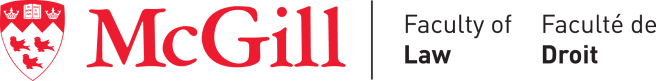 Research Travel Grants for BCL/LLB StudentsApplication FormLast Name:         First Name:   B.C.L./LL.B.      Year   1       2         3      4 Conference Presentation Please include a title and a 100-word description of the research being presented as well as the name, location, and web link of the conference. Also please specify the type of participation (presentation of a paper or poster board presentation). Has the presentation been accepted by the conference organizers? Yes  No   Other status (Please, explain):     Budget Please itemize amounts requested for travel, accommodation and a per diem and specify the total amount requested. Note that total funds requested cannot exceed $1,000.  Please email the completed form to research.law@mcgill.ca. 